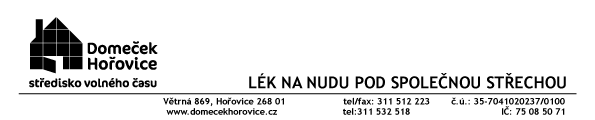 ZIMNÍ EXPEDICE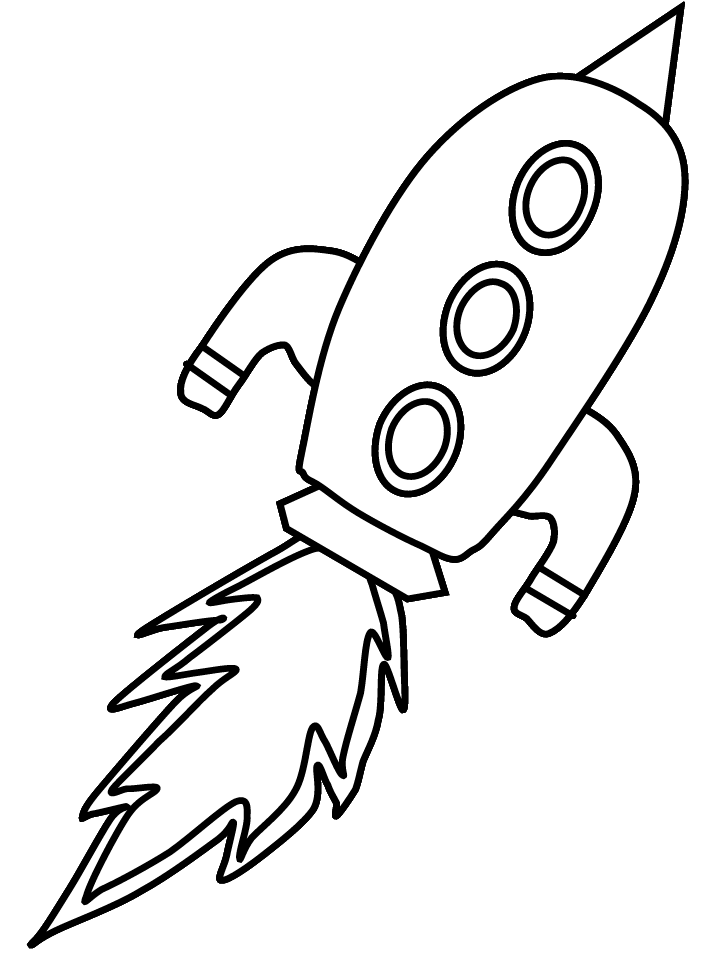 PASEKY 2018CESTA DO VESMÍRUTermín:	od 10. 3. 2018 do 17. 3. 2018Místo: 	Ski areál Paseky nad Jizerou, 	hotel AlbertProgram: 	zimní sporty (sjezdové lyžování, běh na lyžích, snowboarding, slopestyle, bobování, sněžnice)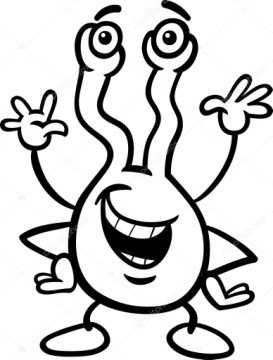 hry a zábava na horách, budování vesmírných, sněhových stavebCena: 	4850 Kč do 15 let, 		5100 Kč nad 15 let(cena zahrnuje ubytování, stravu pitný režim, ped. dozor, pojištění, doprovodný program)(záloha 2500 Kč do 30. 11. 2017)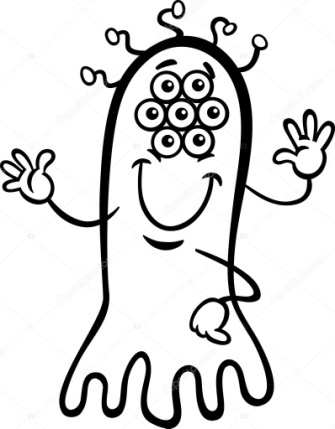 Více informací: Eva Knopová, tel.: 725 482 037 nebo eknopova@seznam.cz